Minutes of Ceredigion Snooker League Meeting held at Aberaeron Hall on Thursday 1’st September 2016.Present:  Andrew James(Chairman), Dilwyn Smith(Vice Chairman & Fixture Secretary), Alan Robinson(Treasurer), Adrian Williams(Secretary),  Barry Brown (Penparcau), Peter McGarrigle (Penparcau), Phil Burrows (Aberporth), Tony Giles (Aberporth), John Owen (Llandysul),  Bedwyr Davies (Llandysul), Dai Morgan (Llandysul), Gethin Davies (Rhydlewis), Eugene Mason (New Quay),Marc Rees (Felindre) and David John Edwards (Tregaron).
Apologies:  Syd Freemantle (Beulah), Euros Davies (Llanarth), Daryl Walters (Aberaeron) and Jon James (Aberaeron).
Minutes of last Meeting: The minutes were confirmed to be correct by Barry Brown and seconded by Dai Morgan.
Matters Arising: None.
 Singles Knockout Cup:
a)	Handicap: The KO Singles team handicap is calculated by adding up the handicap scores of the three players and multiplying by 3.0 to get the overall score for the nine games.

b)	Draw: The draw was made by the fixture secretary. Details of the draw are on Appendix A.

c)	Dates: Two free weeks are to be allocated in the fixture list for this competition.

One Day Singles Knockout:
a)	Venue: The committee agreed to play the competition at Llandysul Snooker Club. 

b)	Date: It was agreed to let the Secretary sort out the dates for all the competitions outside of the meeting roughly based on the approximate dates of last season. The Secretary will check the date with the club Secretaries before publishing.
Date agreed: Sunday 30’th October  2016
One Day Doubles Knockout:
a)	Venue: The committee agreed to play the competition at Felindre Snooker Club. 

b)	Date: Sunday 13’th November 2016.

One Day Under 40’s Knockout:
a)	Venue: This competition has had diminishing interest in recent years. It was therefore agreed that the Secretary will email members and get an idea of who will attend if the competition is held. If more than six are interested then the competition will go ahead at Llandysul.  Sponsorship may be required.

b)	Date: Sunday 20’th November 2016.
One Day Over 40’s Knockout:
a)	Venue: The committee agreed to play the competition at Penparcau Snooker Club. 

b)	Date: Sunday 27’th November 2016.

c)	Sponsorship: Penparcau club agreed to pay £50 to the winner of the competition.
Captains Knockout:
a)	Venue: The committee agreed to play the competition at Aberaeron Snooker Club. 

b)	Date: Sunday 15’th January 2017.
Handicapped Singles Knockout:
a)	Venue: The committee agreed to play the competition at Felindre Snooker Club. 

b)	Date: Sunday 2’nd April 2017.
Handicapped Doubles Knockout:
a)	Venue: The committee agreed to play the competition at Aberaeron Snooker Club. 

b)	Date: Sunday 9’th April 2017.
Dirty Dozen Competition:
a)	Venue: The committee agreed to play the competition at Aberaeron Snooker Club. 

b)	Date: Sunday 16’th April 2017.
Open Evening (Pre Start of Season):
a)	Venue: The committee agreed on Aberaeron Snooker Club

b)	Date: Friday 22’nd September 2016.
Open Evening (End of Season):
a)	Venue: The committee agreed on Aberaeron Snooker Club

b)	Date t.b.a
Any Other Matters:Dai Morgan stated that no mention has been made in the papers yet to thank Tony Raczka for the £200 donation made and that no thank you letter has been made. The Secretary will ensure this is done a.s.a.p.
Barry Brown also offered to do the publications to Cambrian News as he always manages to get his publications in. The Secretary stated that clear the air talks had taken place last year with the Cambrian News promising to add publications. As the Secretary does this anyway with 3 other newspapers printing the publications, then this would be a duplication of effort.
Date of Next Meeting:
It was agreed to hold the next meeting on Thursday 12’th January 2017 at Aberaeron Memorial Hall,

Appendix A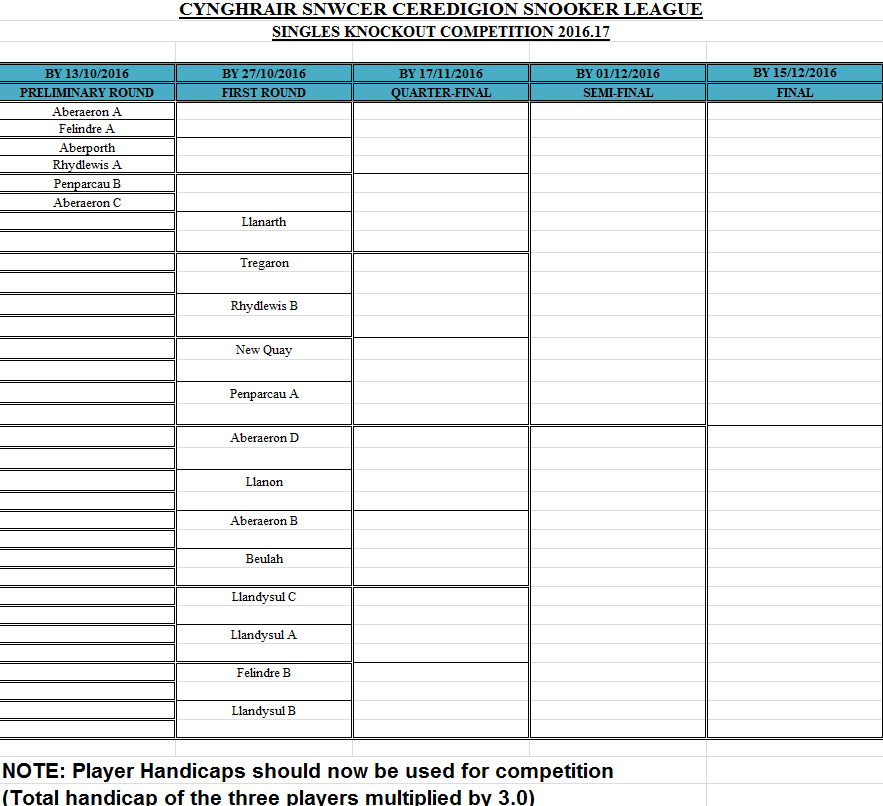 